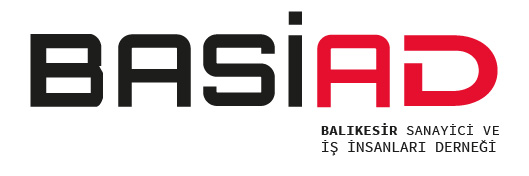 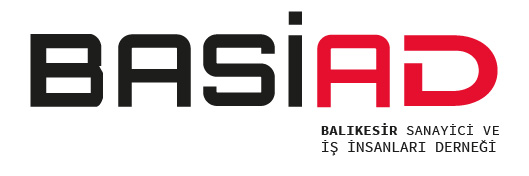 27.09.2022Sayı: 68/22DBASİAD Başkan Yardımcısı Savaş: “Balıkesir Firmaları 152 Ülkeye İhracat Yapıyor. BASİAD Üyeleri Balıkesir İhracatının Önemli Bir Kısmını Gerçekleştiriyor.”BASİAD Balıkesir Sanayici ve İş İnsanları Derneği Yönetim Kurulu Başkan Yardımcısı Selçuk Savaş Balıkesir ihracatı ile ilgili çeşitli değerlendirmelerde bulundu. Savaş Balıkesir firmalarının bugün ulaştığı nokta itibari ile dünyanın 152 değişik ülkesine ihracat yaptığını belirtirken; bu ihracatın önemli bir kısmının BASİAD Üyeleri tarafından gerçekleştirildiğini söyledi. 27 Eylül 2022 – Balıkesir /  Balıkesir Sanayici ve İş İnsanları Derneği Yönetim Kurulu Başkan Yardımcısı Selçuk Savaş Balıkesir ihracatını 2022 yılı faaliyetleri ve gelişim aşamaları ile değerlendirmelerde bulundu.Savaş; 2022 yılında Balıkesir ihracatının 900 Milyon dolar seviyesini aşarak 1 Milyar dolar seviyesine yaklaşmasını beklediklerini ifade ederken; bu parasal genişlemeye rağmen; ülke genelindeki ihracat sıralaması, ihracat kilogram miktarı ve kilogram bedelleri açısından, katma değerli ürün ihracı açısından alınması gereken yollara ve rekabet üstünlüğü hedeflerine dikkat çekti. BASİAD Başkan Yardımcısı Selçuk Savaş: ” BASİAD Yönetimi ve BASİAD Üyeleri olarak ihracata ayrı bir önem veriyor ve ilerleme kat etmeye çaba gösteriyoruz. BASİAD olarak Balıkesir ihracatını arttırma adına çeşitli projeler yaptık. Eğitim çalışmalarımız devam ediyoruz. Yurt dışı pazarlama heyetleri ile değişik pazarlarda çalışmalarımız oldu. Hedefimiz Balıkesir ihracatını parasal büyüklük olarak arttırırken, büyüklüğü katma değer ve rekabet üstünlüğüne dayandırmak istiyoruz. 2022 Yılında Balıkesir ihracatının 900 milyon doları aşarak; 1 Milyar dolara doğru yaklaşmasını bekliyoruz. Bu parasal genişleme bizleri son derece memnun etse de asla rehavete kapılmıyoruz. Bu yıl ihracat büyümemizde pandemiye paralel lojistik ve hammadde fiyatlarındaki artışlarında etkisinin olduğunun bilincindeyiz. Ülke sıralamasında da 22. Sıra ile bir değişiklik söz konusu değil. Oysa bizler ihraç ürünlerimizin katma değerini ve kilogram bazında ürün artışlarının, ihracat yapan firma sayımızda önemli artışların olmasını arzu ediyor ve bu doğrultuda efor sarf ediyoruz. Balıkesir firmalarımız 2022 yılında; 152 ülkeye ihracat yaptı. Bu ülkeler arasında Japonya gibi sanayi ihracanın zor olduğu pazarlara dahi BASİAD üyeleri tarafından gerçekleştirilen ihracat faaliyetinden dolayı büyük mutluluk duyduk. Sektör olarak ise 2022 yılı görünümü:Ön plana çıktı. Bu ürün grupları içinde ise; elektrik ve elektronik ürünleri,  su ürünleri ve hayvansal ürünler, kimyevi maddeler ve mamulleri, otomotiv endüstrisi,  hazır giyim ve konfeksiyon, medencilik ve demir çelik ürünleri ön plana çıkıyor.” Dedi. Kamuoyuna saygı ile duyurulur.Selçuk SavaşYönetim Kurulu Başkan Yardımcısı ve Basın SözcüsüABDABD VİRJİN ADALARIAFGANİSTANALMANYAANGOLAARJANTİNARNAVUTLUKAVUSTRALYAAVUSTURYAAZERBAYCANBAEBAHAMALARBAHREYNBANGLADEŞBELARUSBELÇİKABENİNBİRLEŞİK KRALLIKBOLİVYABOSNA-HERSEKBREZİLYABRUNEYBULGARİSTANCEZAYİRCİBUTİÇADÇEKYAÇİNDANİMARKADOĞU TİMURDOMİNİK CUMHURİYETİEKVATOREKVATOR GİNESİEL SALVADORENDONEZYAESTONYAETİYOPYAFAROE ADALARIFASFİLİPİNLERFİLİSTİN DEVLETİFİNLANDİYAFRANSAGABONGANAGİNEGUATEMALAGUYANAGÜNEY AFRİKA CUMHURİYETİGÜNEY KOREGÜRCİSTANHAİTİHIRVATİSTANHİNDİSTANHOLLANDAHONDURASHONG KONGIRAKİRANİRLANDAİSPANYAİSRAİLİSVEÇİSVİÇREİTALYAİZLANDAJAMAİKAJAPONYAKAMERUNKANADAKARADAĞKATARKAZAKİSTANKENYAKIRGIZİSTANKOLOMBİYAKOMORLAR BİRLİĞİKONGOKONGO DEMOKRATİK CUMHURİYETİKOSOVAKOSTARİKAKOTDİVUARKUVEYTKUZEY KIBRIS TÜRK CUM.LETONYALİBERYALİBYALİECHTENSTEİNLİTVANYALÜBNANLÜKSEMBURGMACARİSTANMADAGASKARMAKEDONYAMALDİVLERMALEZYAMALİMALTAMARŞAL ADALARIMAURİTİUSMEKSİKAMISIRMOĞOLİSTANMOLDOVAMORİTANYAMOZAMBİKMYANMARNEPALNİJERNİJERYANİKARAGUANORVEÇÖZBEKİSTANPAKİSTANPANAMAPARAGUAYPERUPOLONYAPORTEKİZROMANYASAMOASENEGALSIRBİSTANSİERRA LEONESİNGAPURSLOVAKYASLOVENYASOMALİSRİ LANKASUDANSURİYESUUDİ ARABİSTANŞİLİTACİKİSTANTANZANYATAYLANDTAYVANTOGOTRİNİDAD VE TOBAGOTUNUSTÜRKMENİSTANUGANDAUKRAYNAUMMANURUGUAYÜRDÜNVENEZUELAVİETNAMYEMENYENİ ZELANDAYUNANİSTANZAMBİAÇelik Çimento Cam Seramik ve Toprak Ürünleri Demir ve Demir Dışı Metaller  Deri ve Deri Mamulleri  Diğer Sanayi Ürünleri Elektrik ve Elektronik Fındık ve Mamulleri  Gemi, Yat ve Hizmetleri Halı  Hazırgiyim ve Konfeksiyon  Hububat, Bakliyat, Yağlı Tohumlar ve Mamulleri  İklimlendirme Sanayii Kimyevi Maddeler ve Mamulleri   Kuru Meyve ve Mamulleri   Madencilik Ürünleri Makine ve Aksamları Meyve Sebze Mamulleri  Mobilya, Kağıt ve Orman Ürünleri Mücevher Otomotiv Endüstrisi Su Ürünleri ve Hayvansal Mamuller Süs Bitkileri ve Mamulleri Tekstil ve Hammaddeleri Yaş Meyve ve Sebze   Zeytin ve Zeytinyağı 